How to Use Polly for PollsPolly needs to be added as an appIn your team Click to add another tab (+)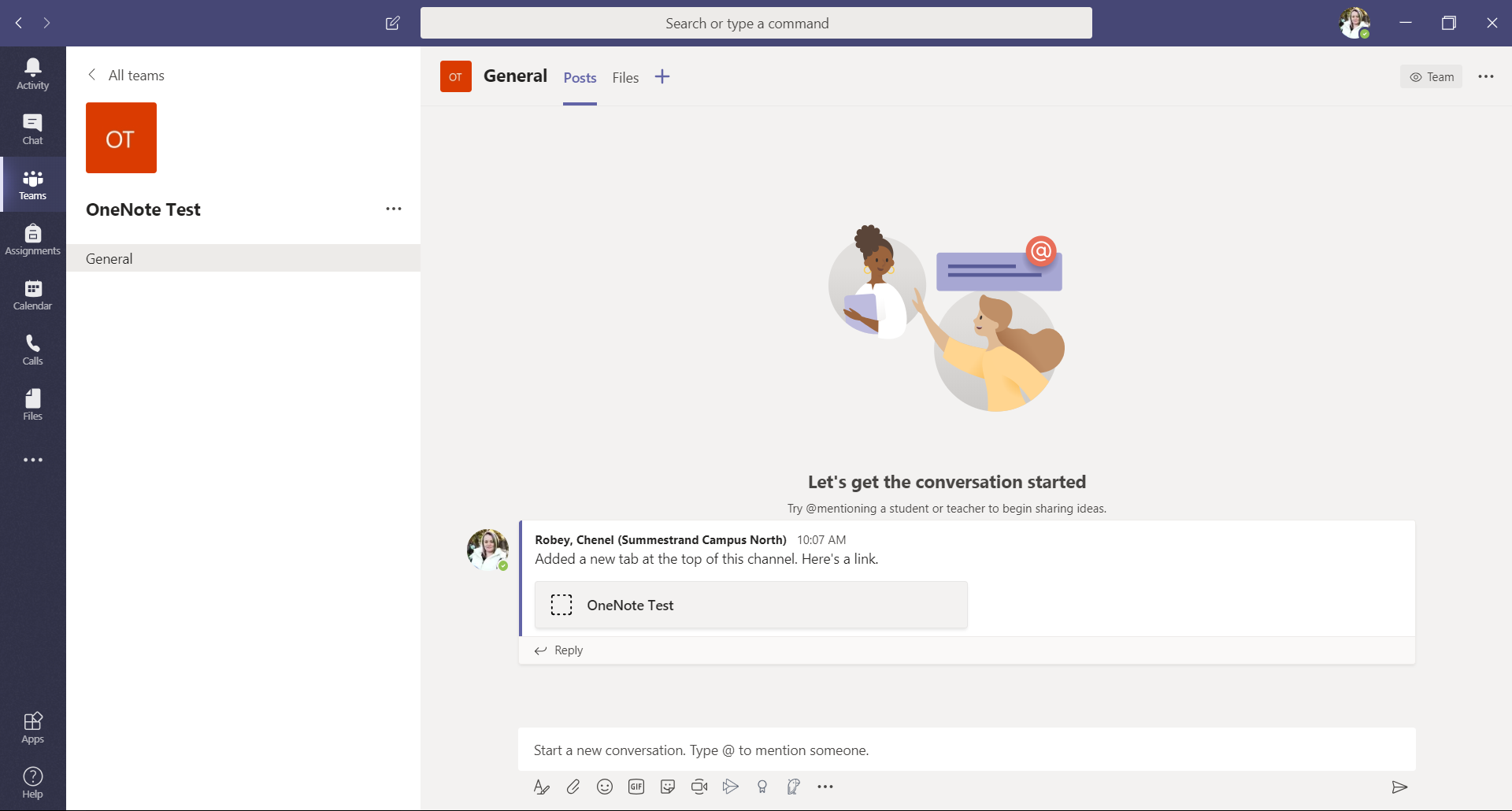 Click on the Polly app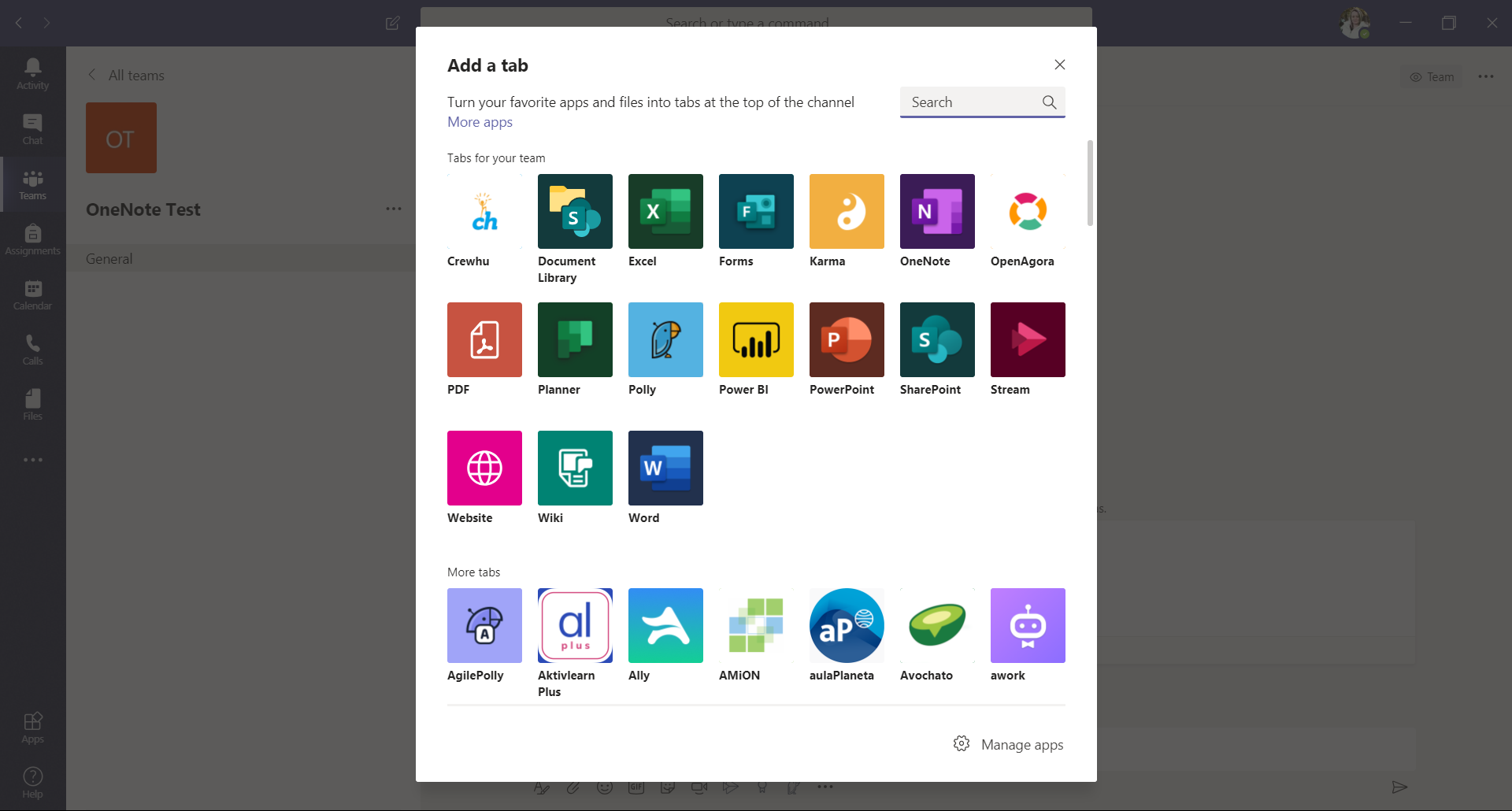 Click “Add”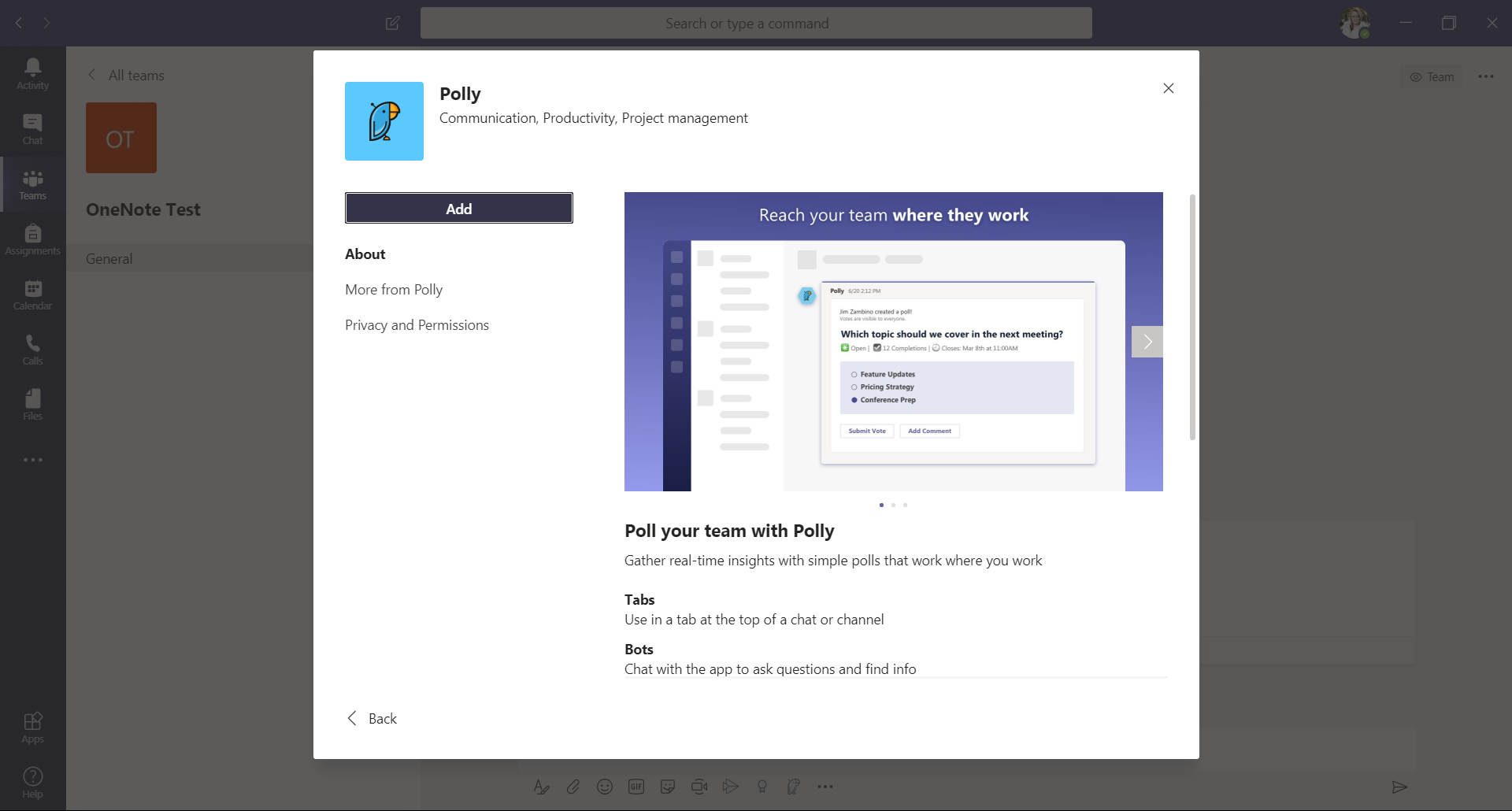 You are ready to create Polls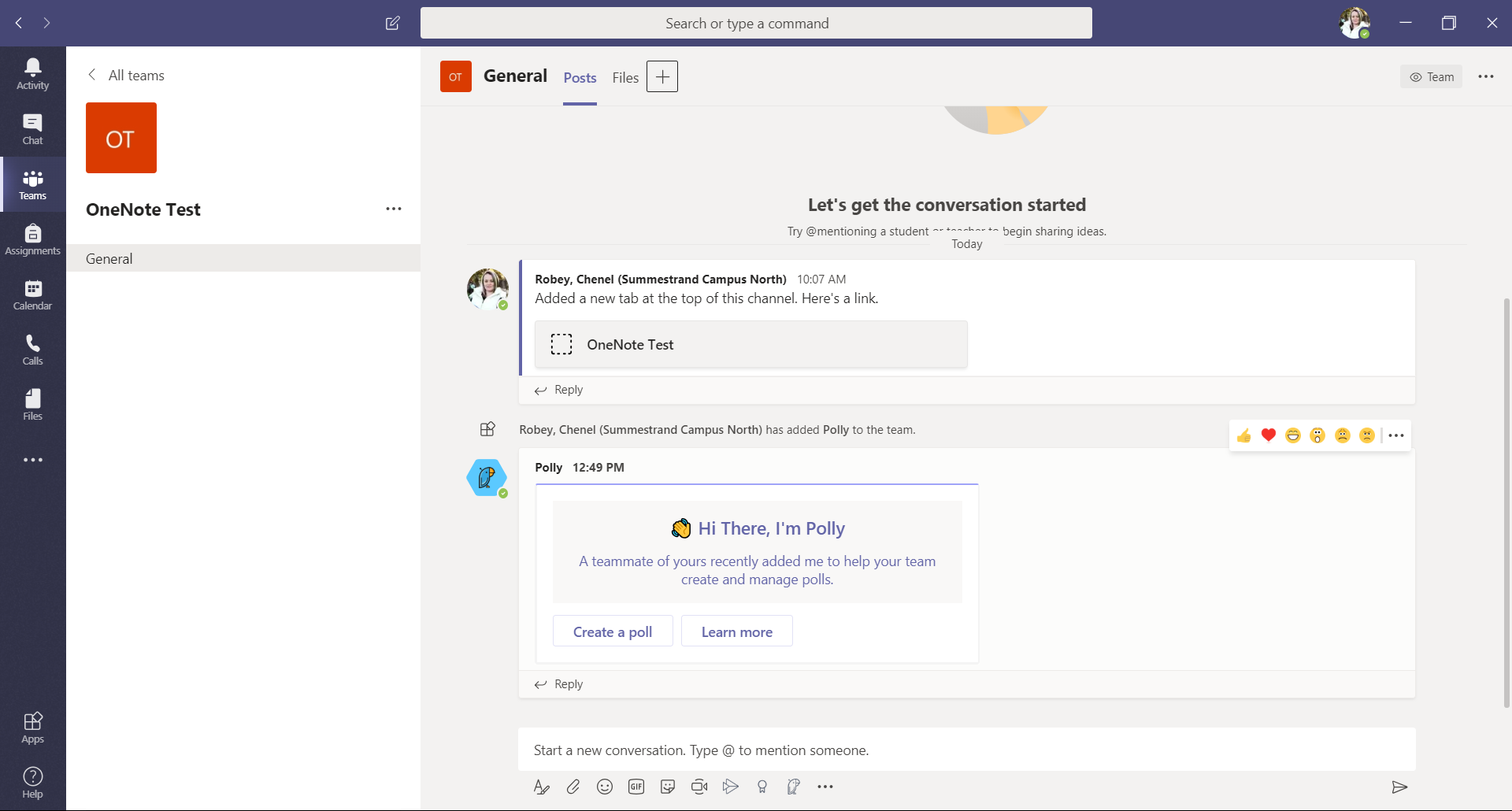 In the Posts channel of the General Section, at the bottom you will see a Polly icon (this will be the same for any chat channel you create)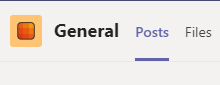 Click on the Polly icon (looks like a parrot). This is done each time you need to add a poll. 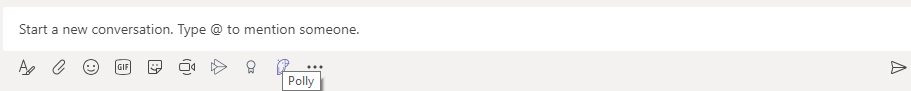 A screen will pop up You can choose if you want a Poll or a Survey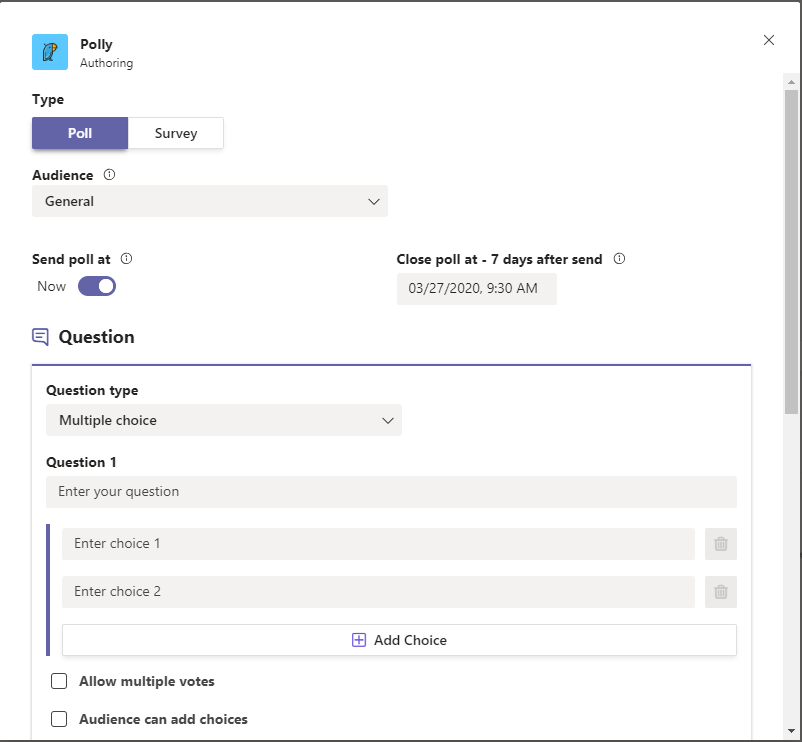 PollsChoose when you would like to send it You can choose now (default as below screen)Or Schedule a Start date and time. Click on the slider by Now 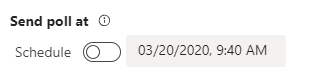 Here you can schedule the date and time you want it to start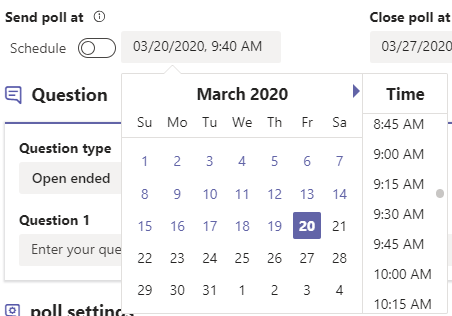 Choose and End date and time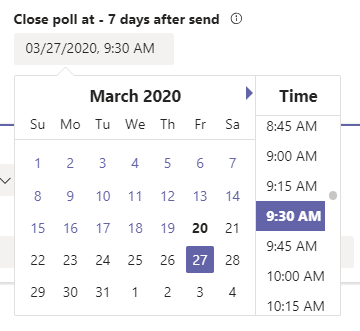 Next Choose the Question Type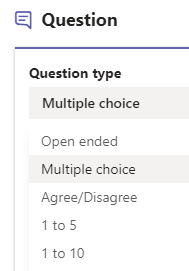 Open Ended Question TypeChoose the Result Settings for the question and the Audience Settings for the questionClick “Preview”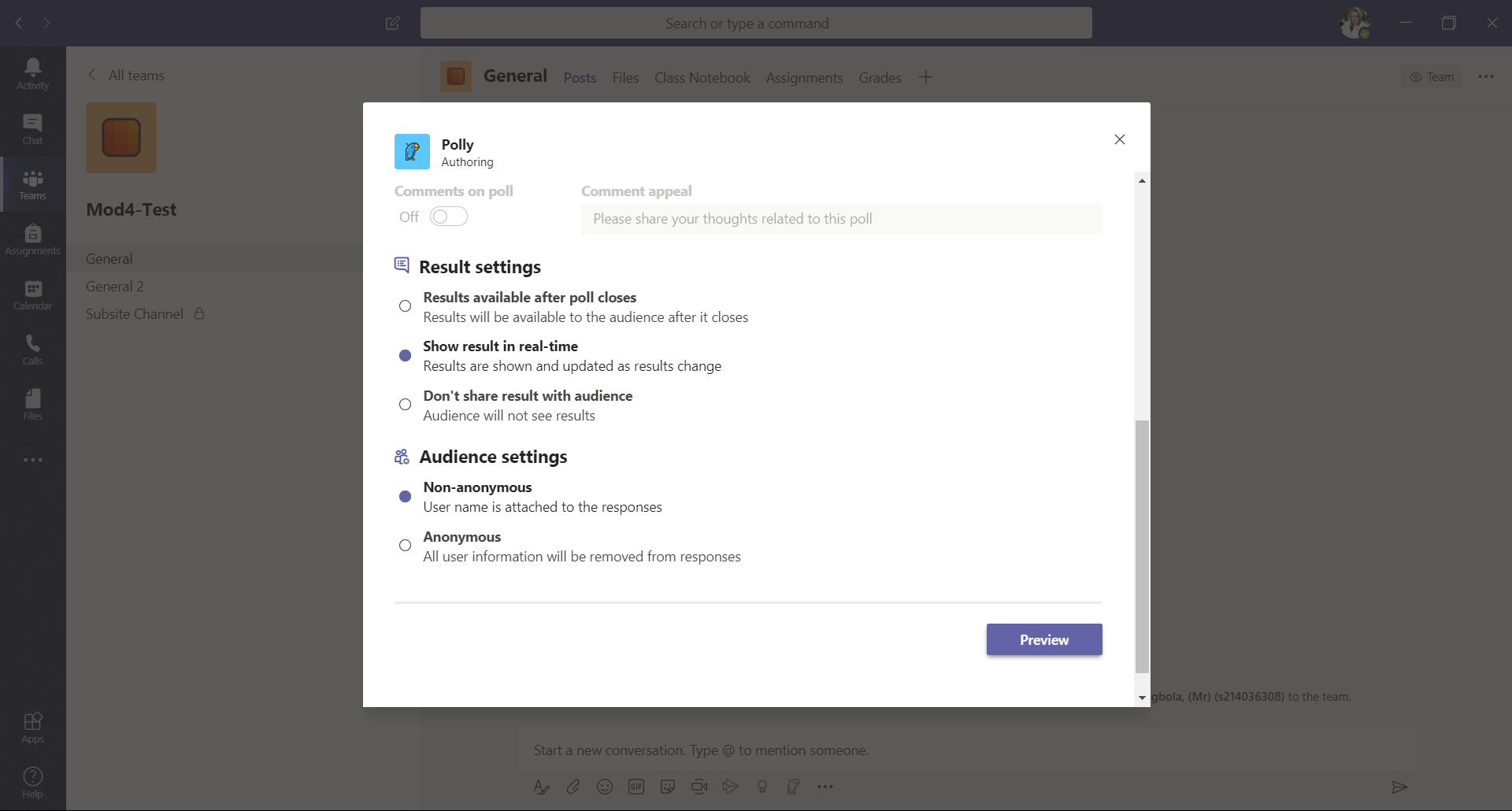 Here you can “Edit” or Send it to the Team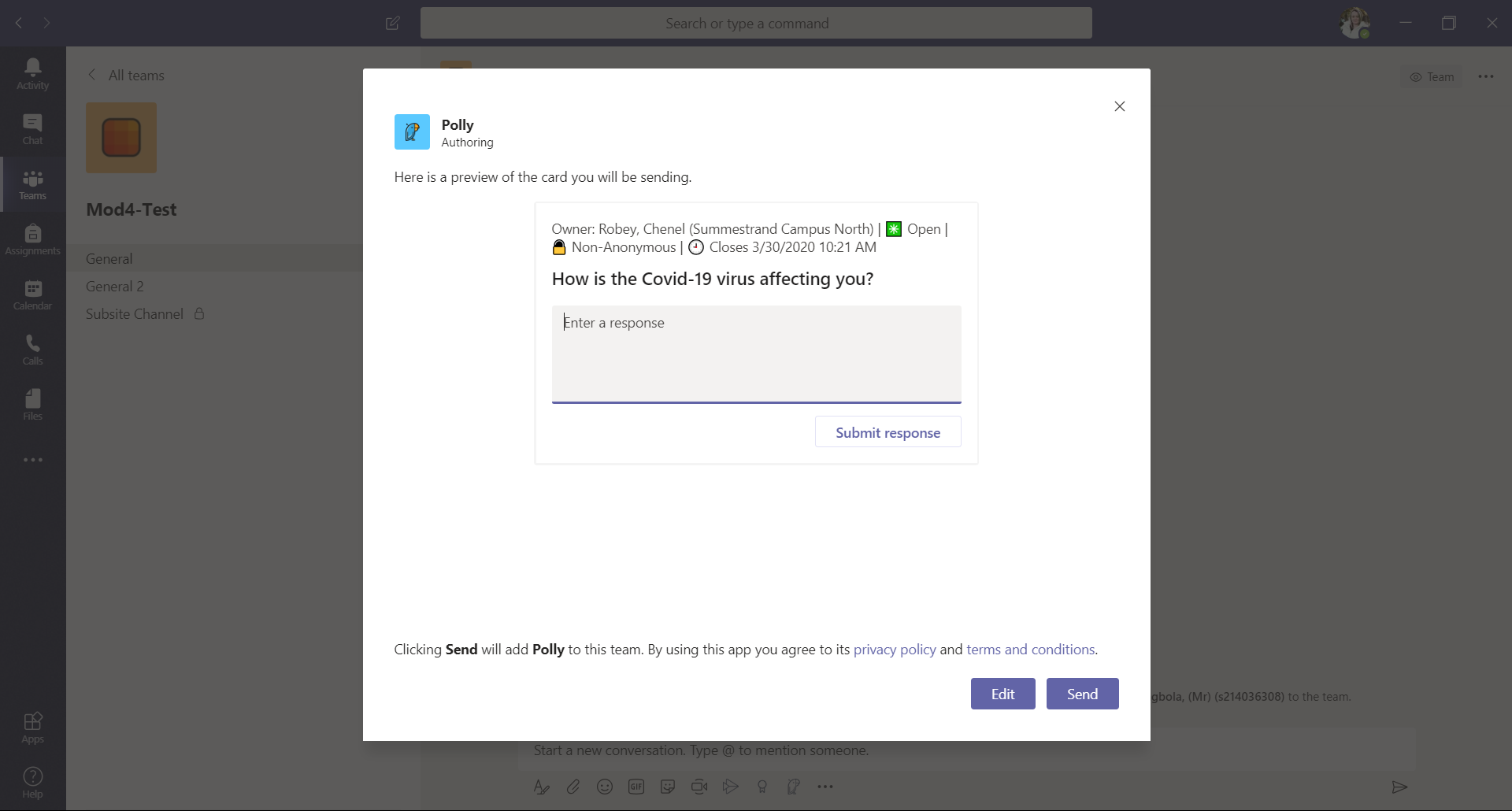 Poll is posted in the General channelMembers can now “Submit response”. Enter your response and Submit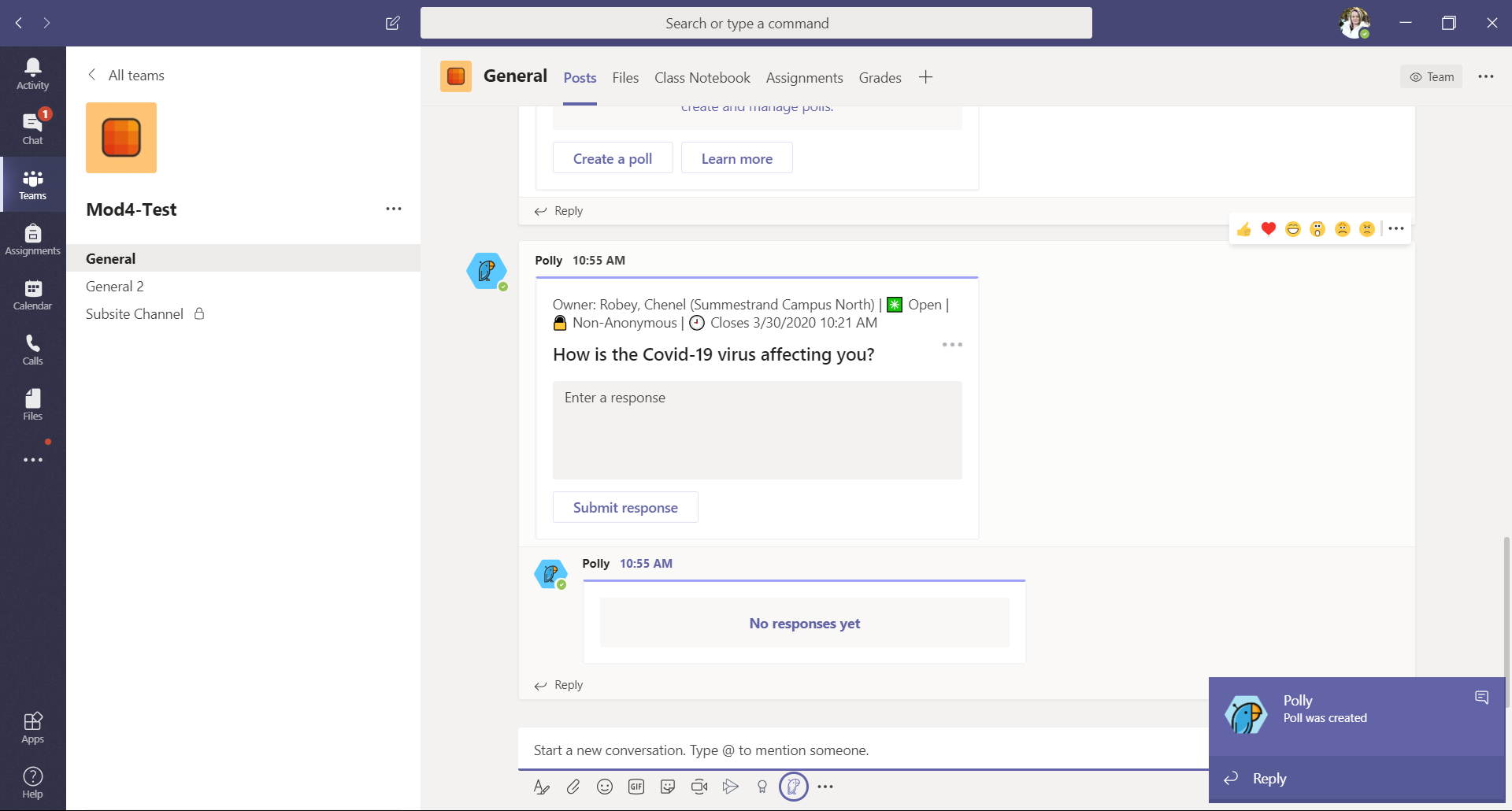 Depending on Result settings you set, you will see responses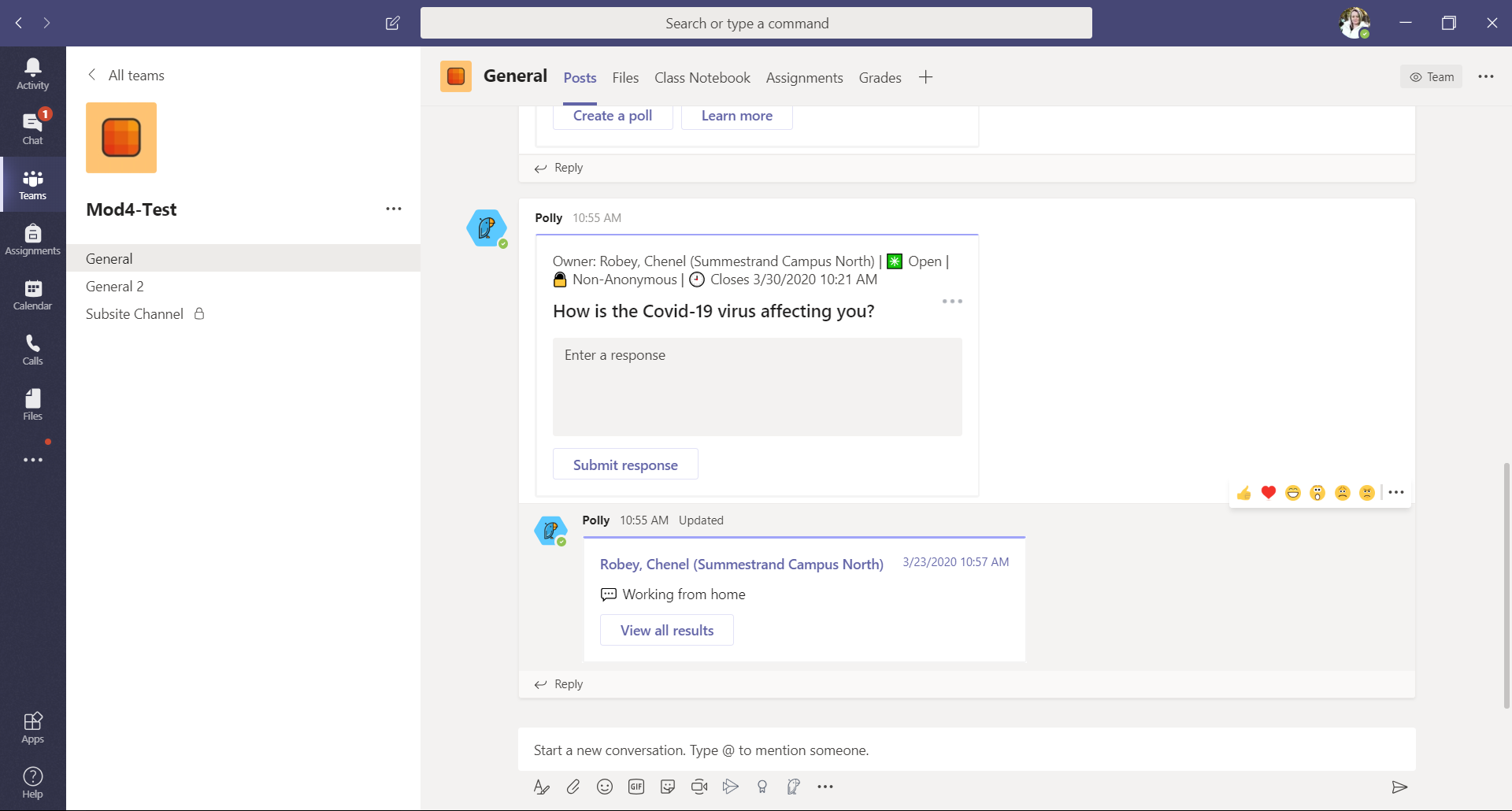 Multiple Choice Type QuestionType in your Question, type in the choicesYou can “Allow multiple votes” and / or  allow “Audience to add choices”Default there are 2 lines for choices, Click “Add choice” to add more choicesCan also allow comments or not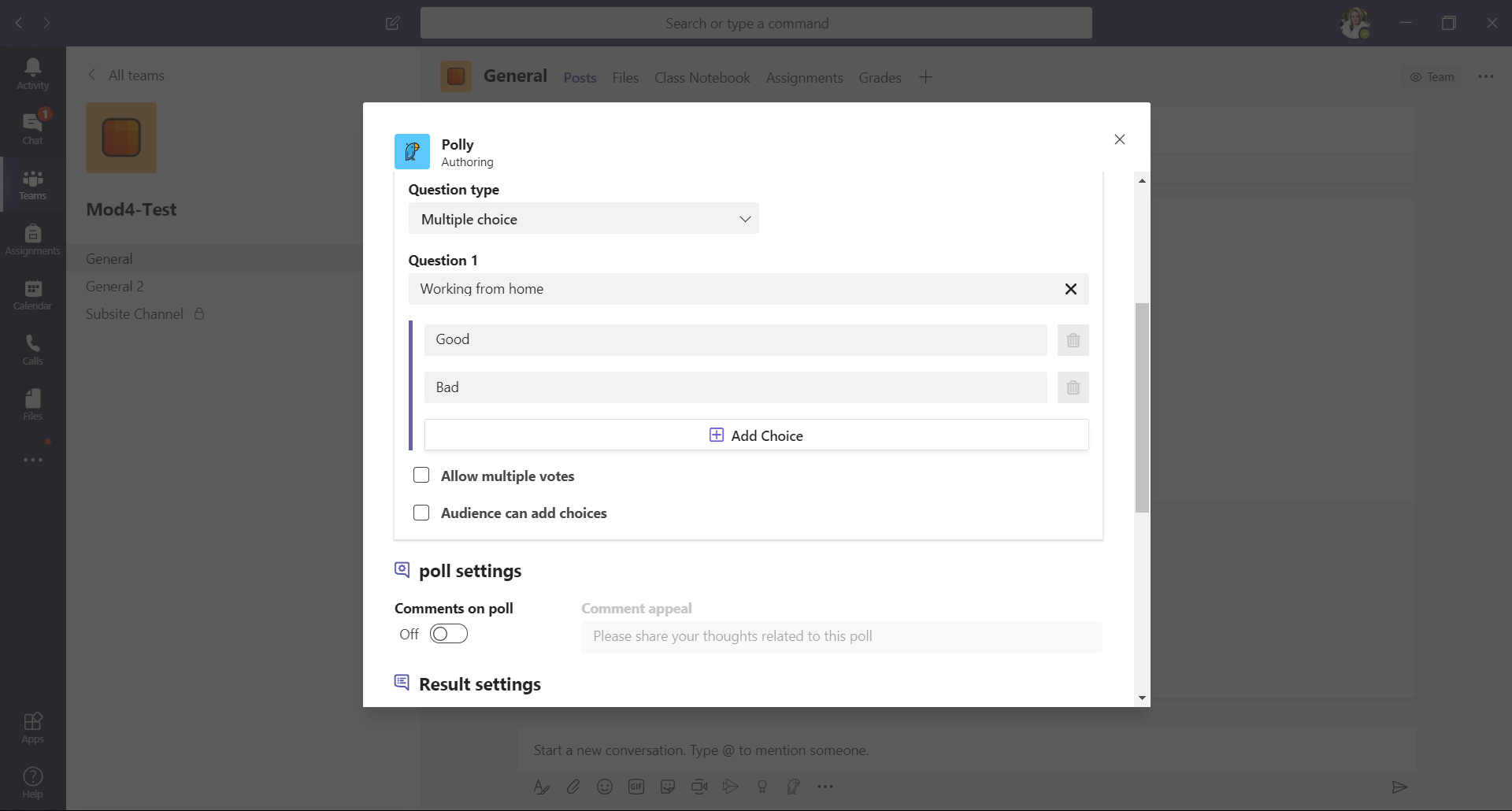 Result settings and Audience Settings as a.i (above)Click “Preview”Click “Send”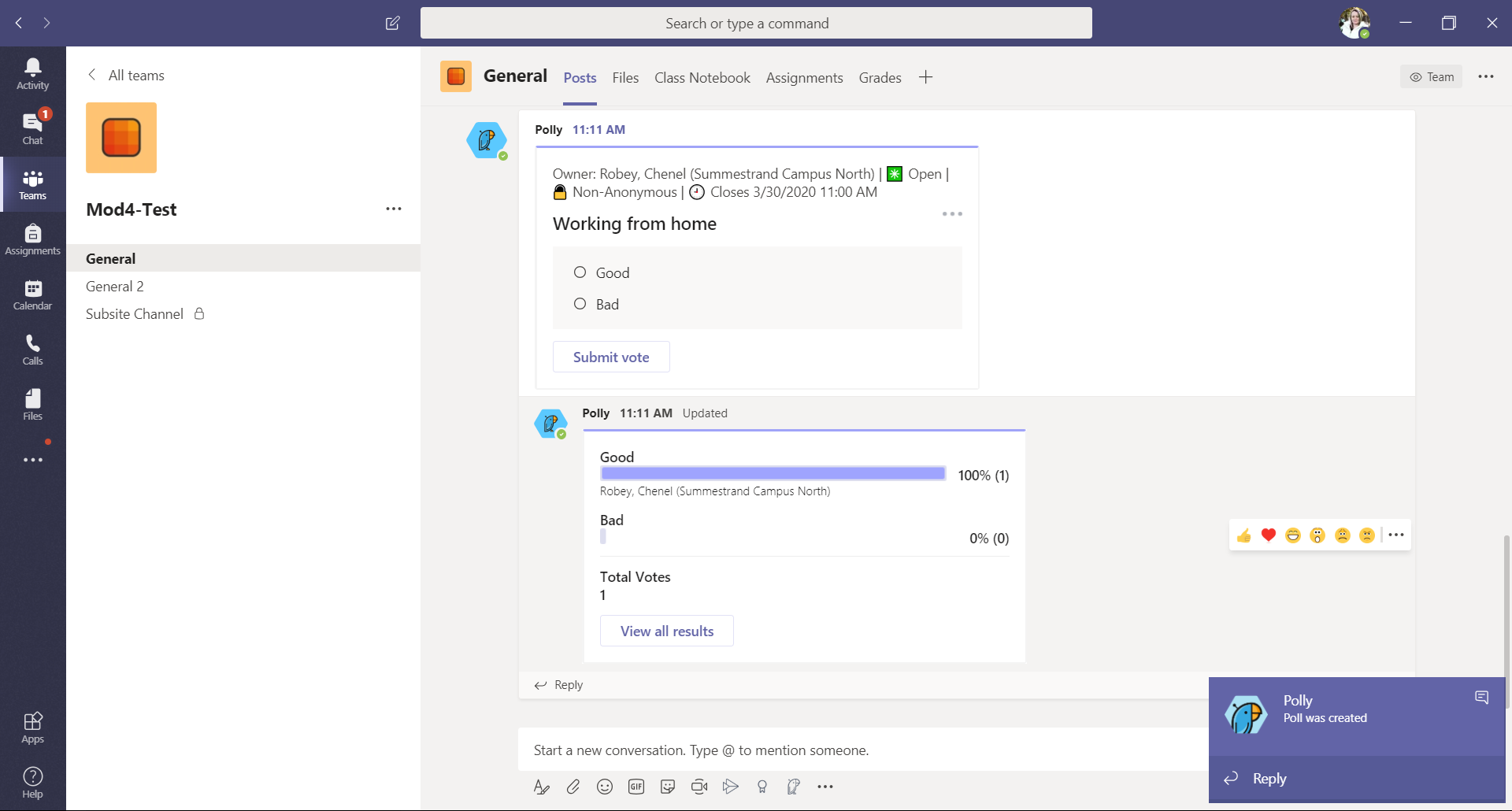 Agree/ Disagree Type QuestionSame as Open ended Question except can add comments or not1 to 5 Type QuestionType in a question and the members can select 1 – 5. 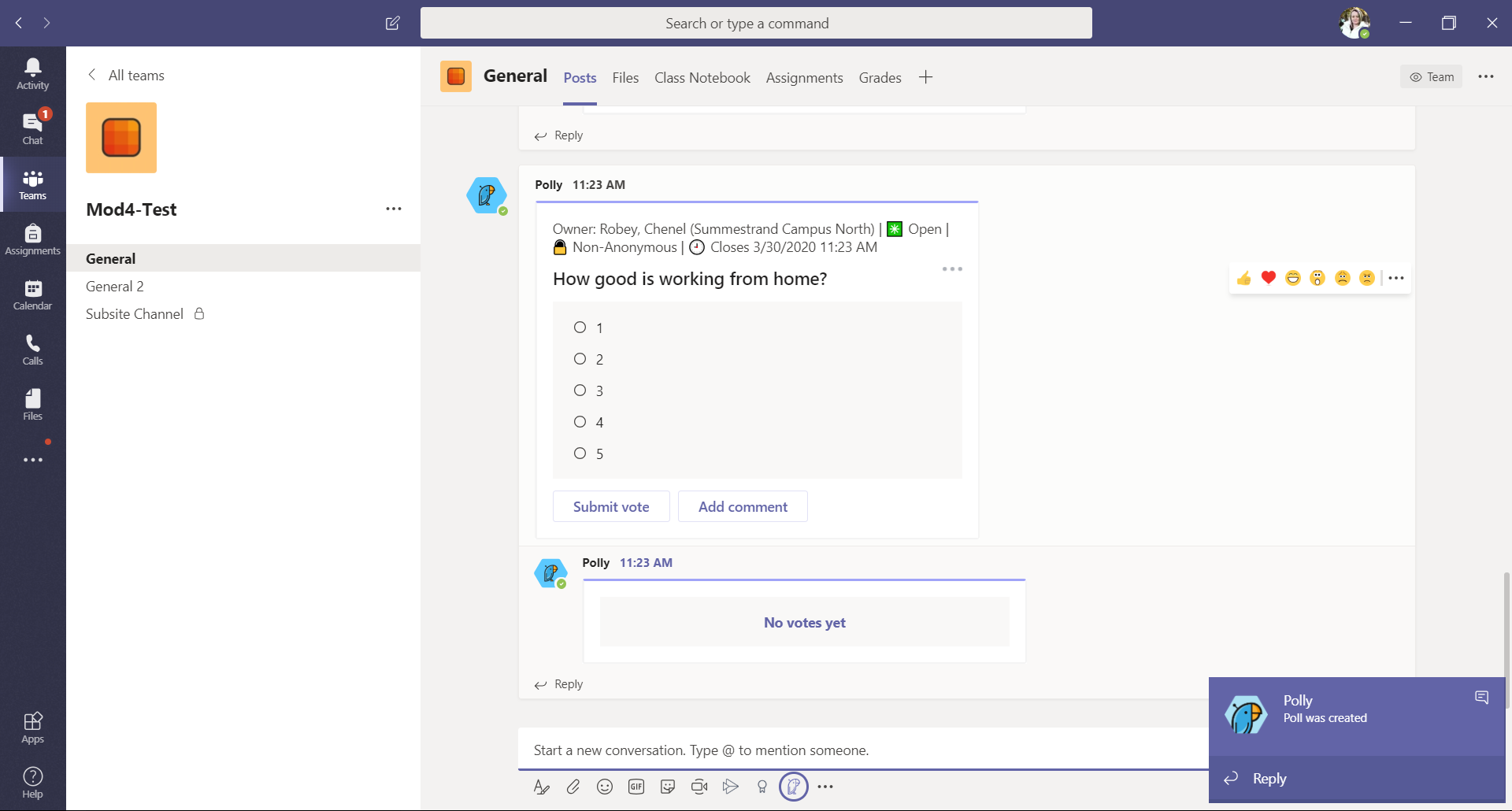 Members make their choice and “Submit Vote” and / or “Add Comment”. This is what the result will look like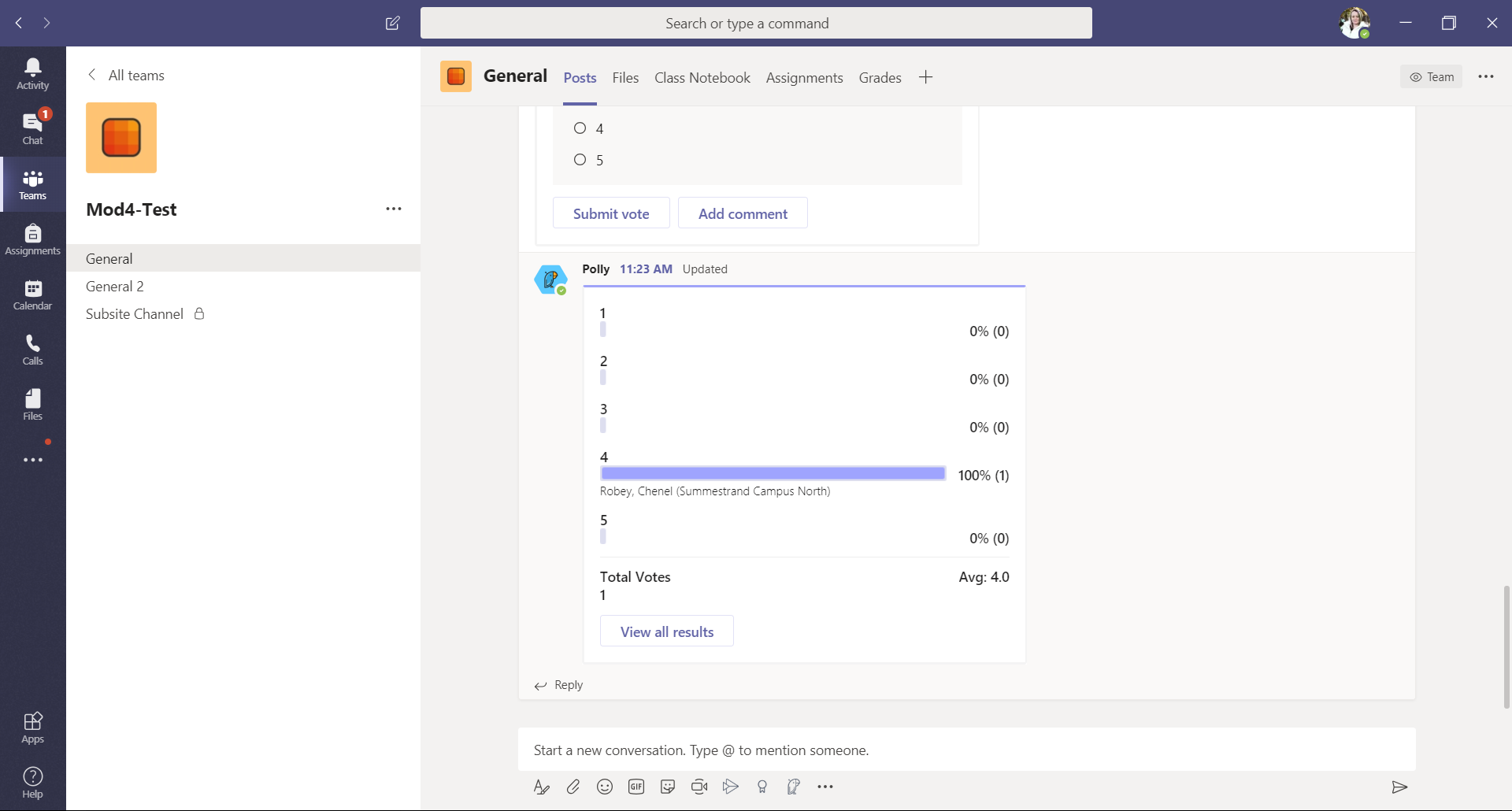 1 to 10 Type QuestionSame as 1-5 questionHere members click on the drop down and choose number 1-10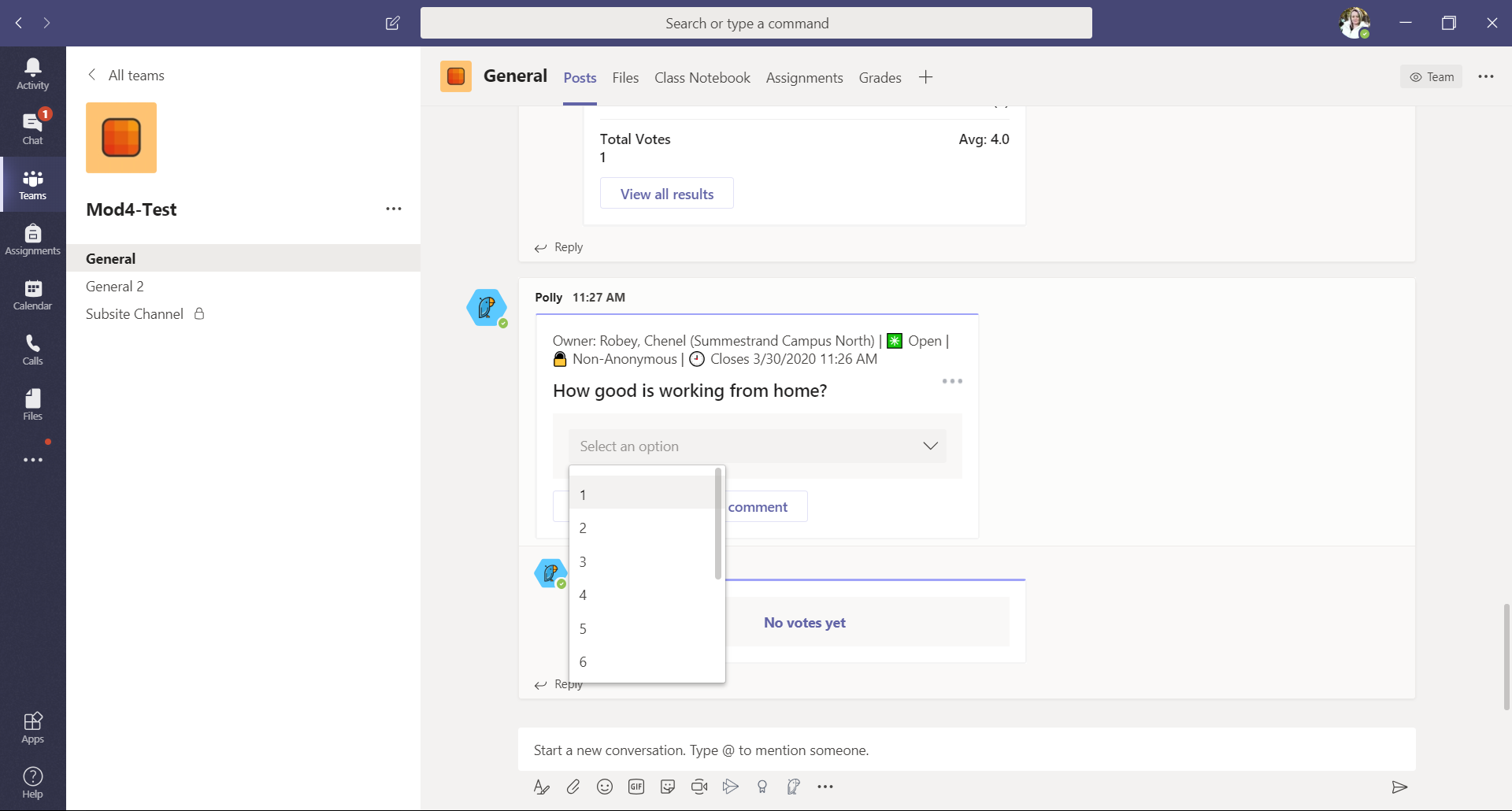 Members make their choice and “Submit Vote” and / or “Add Comment”. This is what the result will look like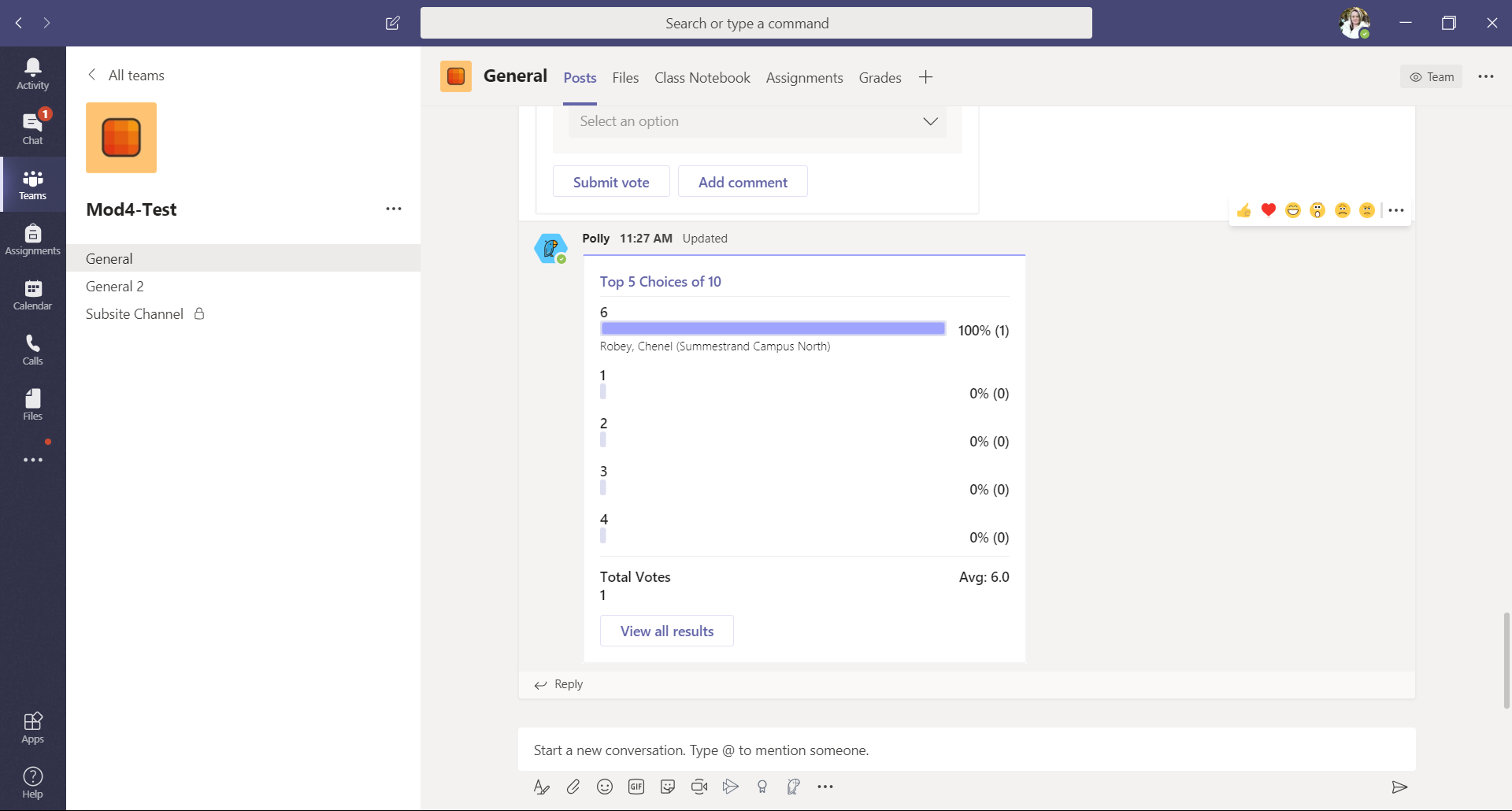 Deleting A PollClick the “…” next to the Poll you would like to delete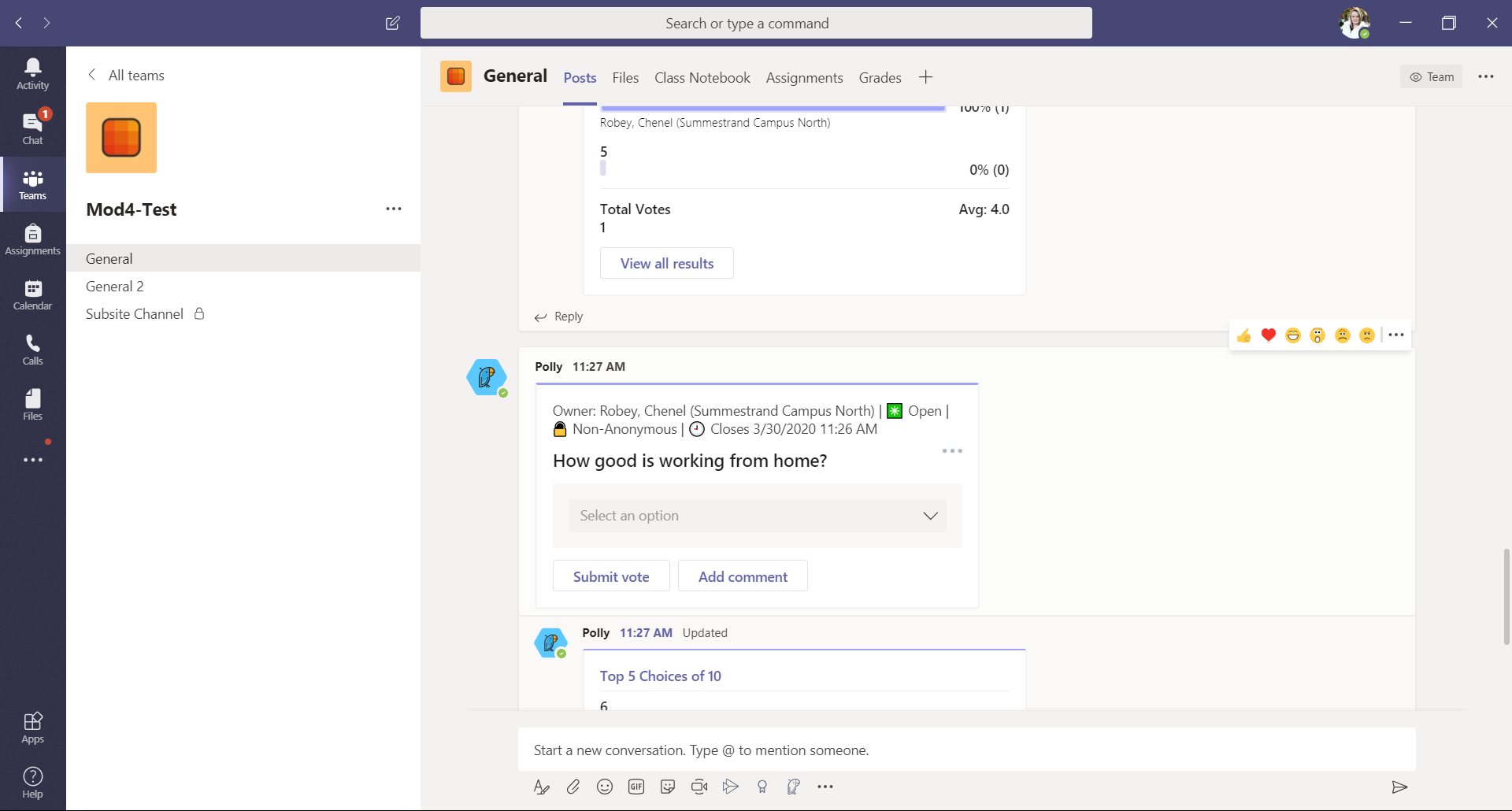 Click “Delete” buttonClick “Confirm Delete”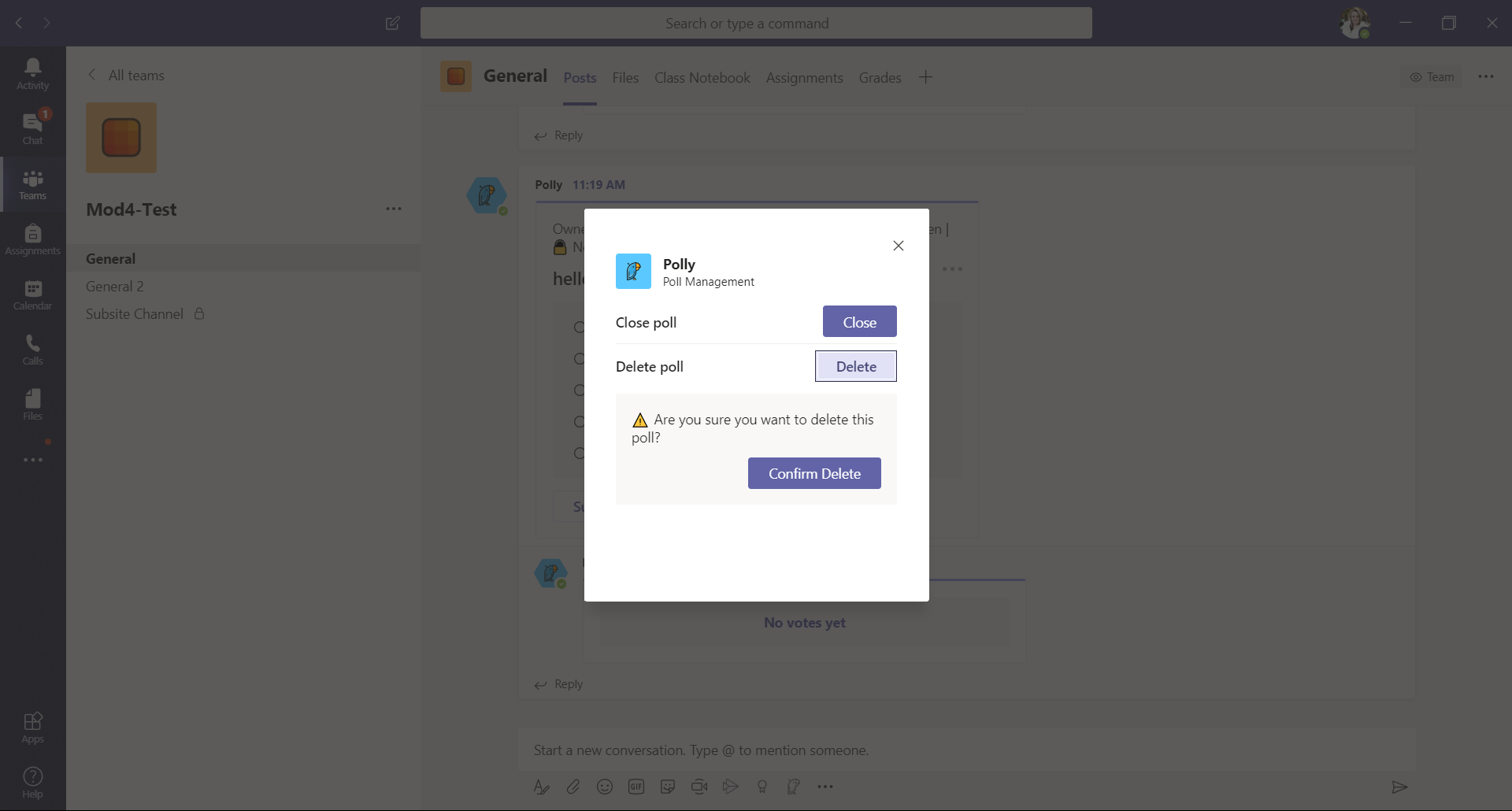 Screen will confirm poll was deletedClick “Done” 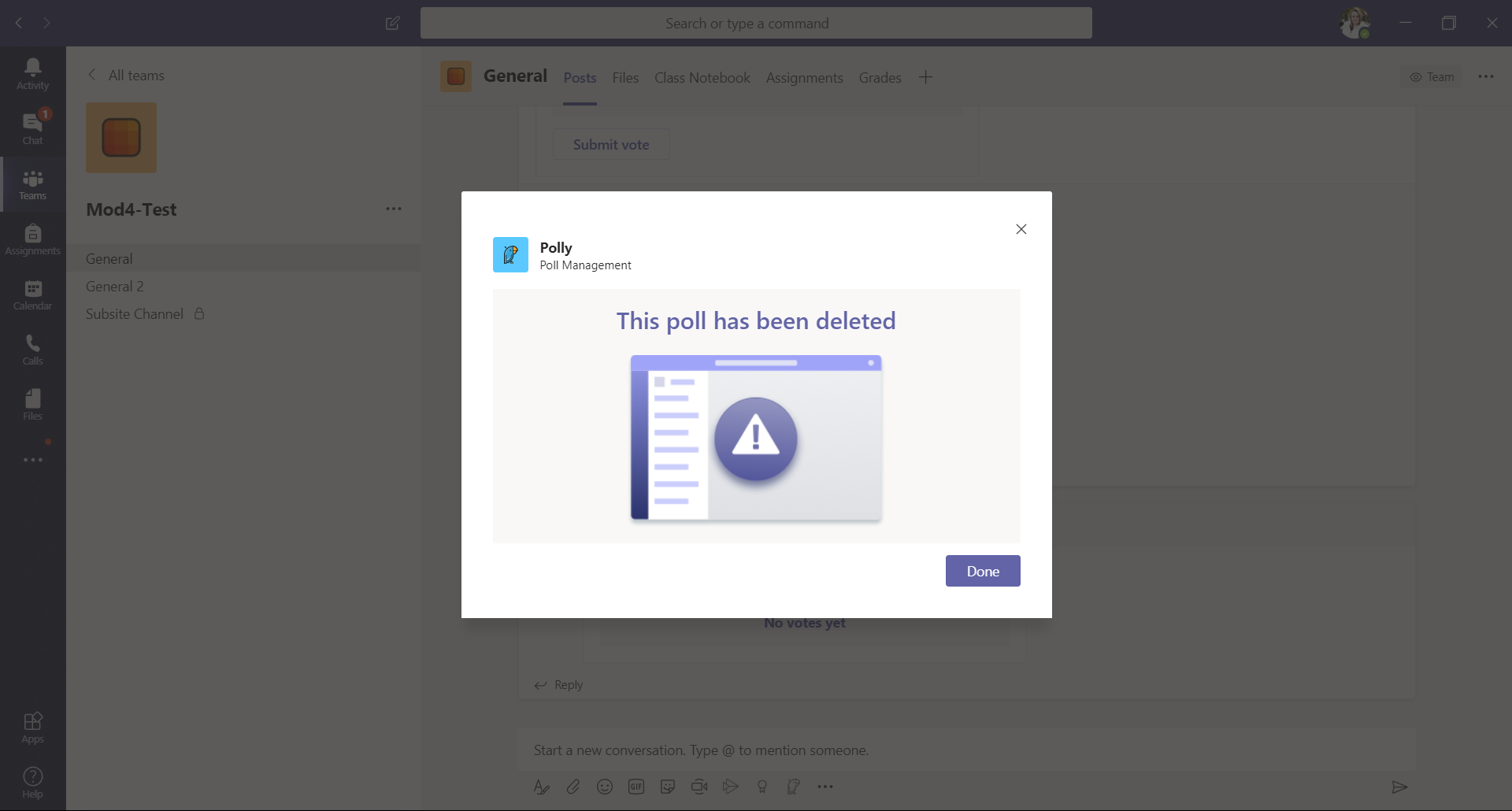 Closing A PollClick “Close” buttonClick “Confirm Close” 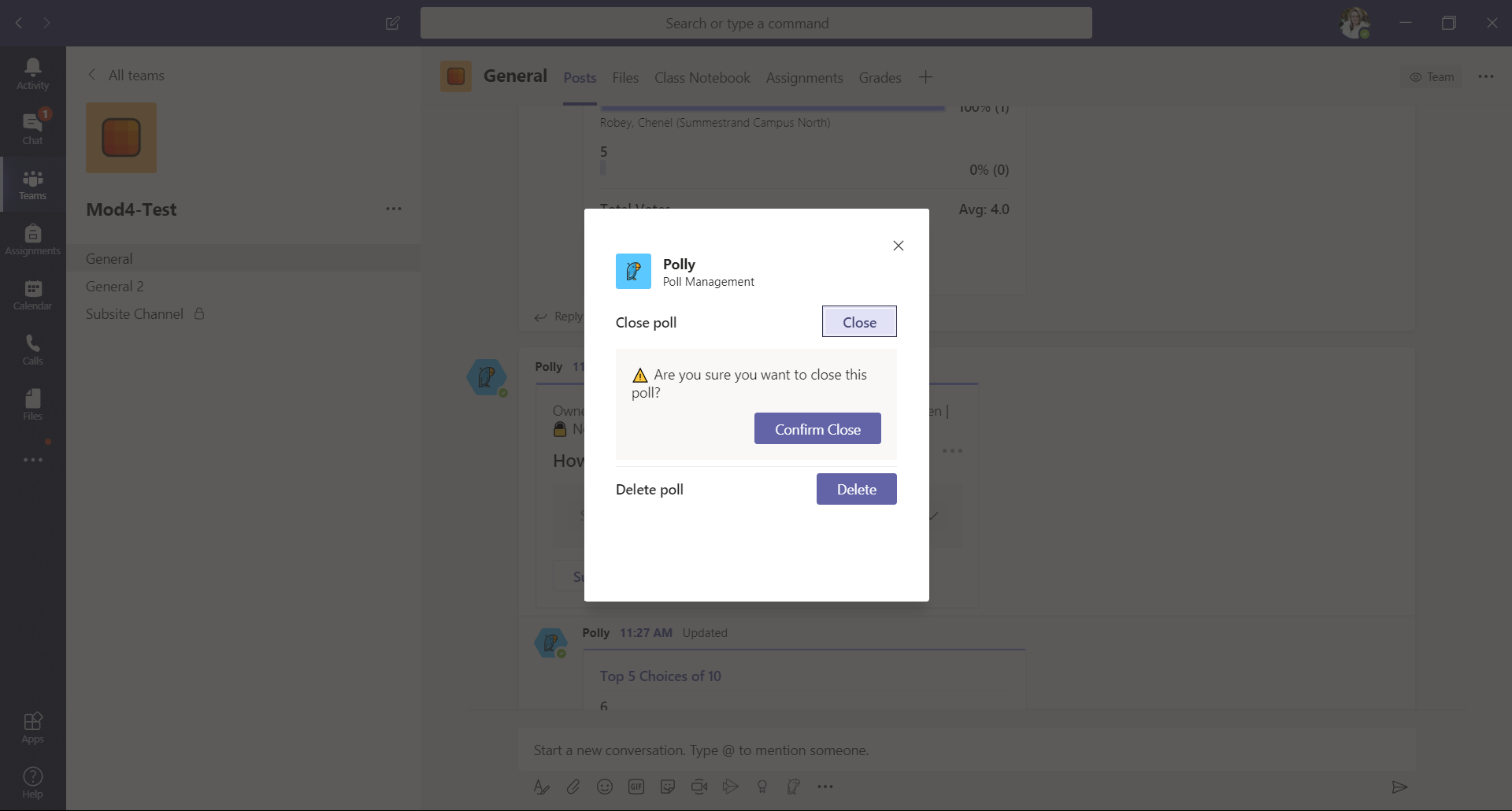 Screen will confirm poll was deletedClick “Done”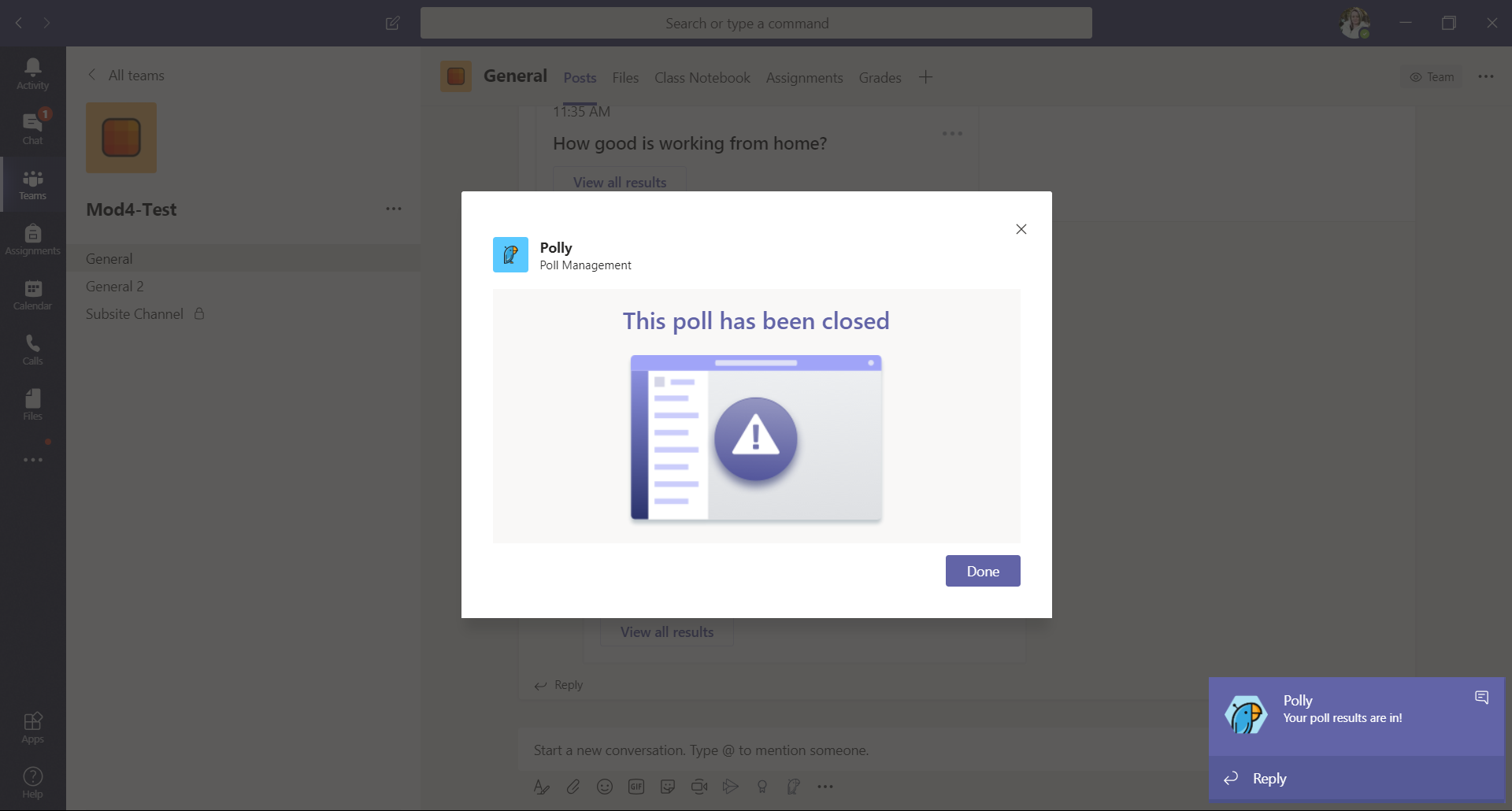 